Letter from the Editor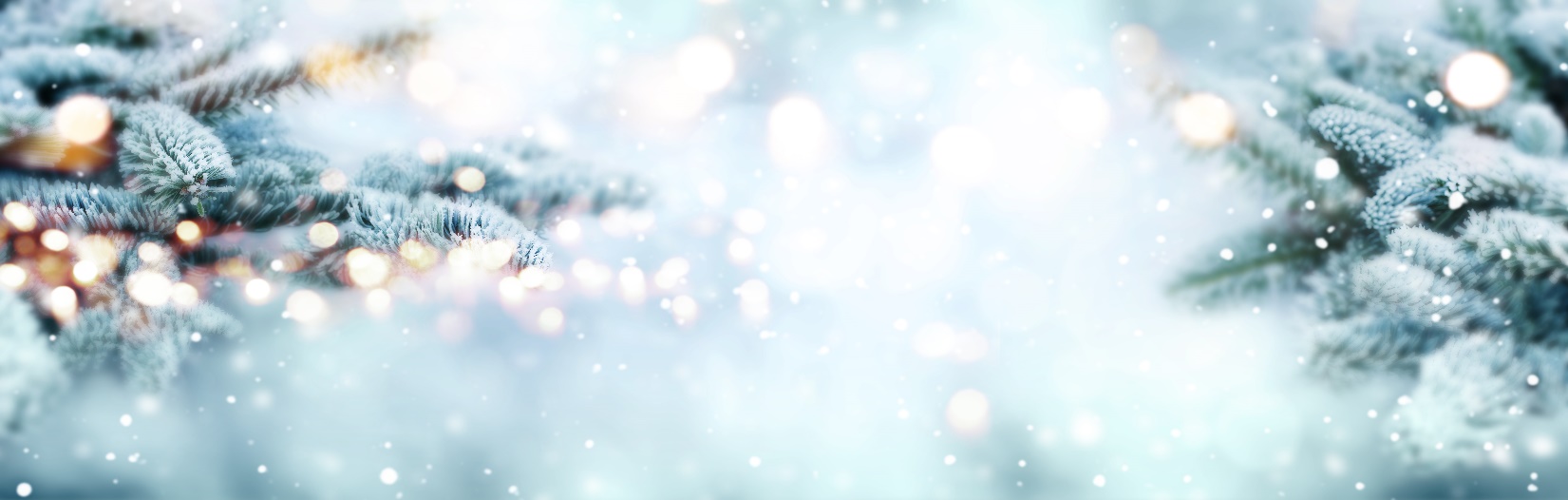 The Holidays will be here before we know it! Be kind, Share, let someone know you love them, help your neighbor, give to a child, remember your loved ones, send a card.Spread peace and joy for a better Christmas.Event pictures from Robin Willman are on Facebook you will need to request approval at WEGM PHOTOS. Thank you, Robin, for all the great pictures. If you have not stayed at your camp within the 6 months, you need to do so or write the Board because you have not been there due to sickness or whatever. This is part of the rules of having a camp site.  You may have your campsite removed; Barb Lawson oversees the sites at Turner. Rodney Lung oversees sites at Allison, Berry Patch, River-Bridge. Remember all dues, maintence fees should be paid by December 31,2022. The new fees will begin in Jan 1st, 2023, if not paid by March you will not get a key. Check with WEGM Treasurer Ann for any questions.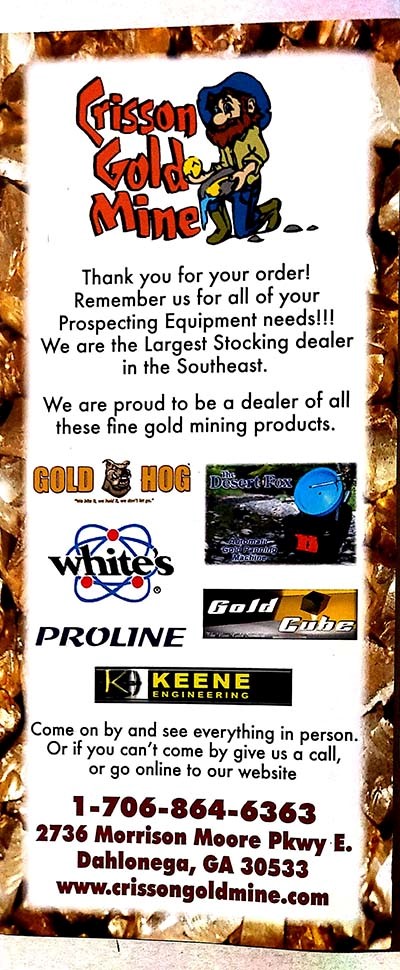 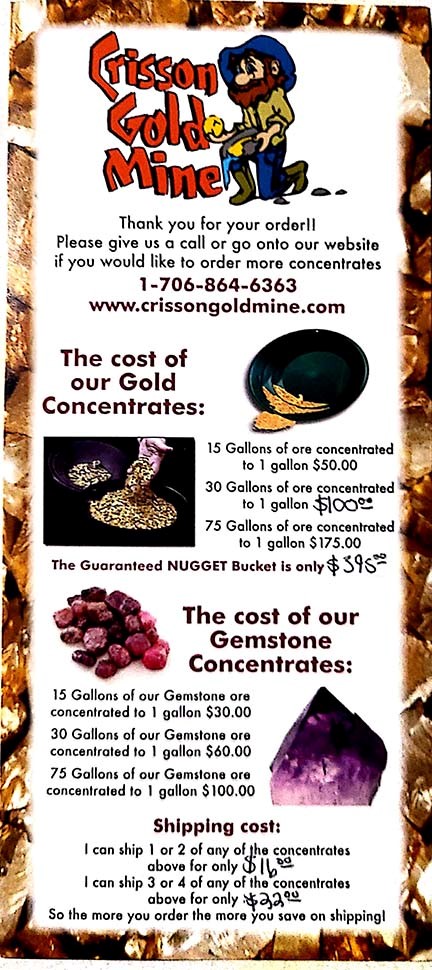 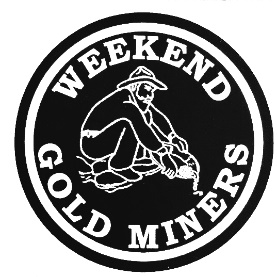 WEEKEND GOLDMINERS
NewsletterProspecting sites in the Heart of Georgia’s Gold BeltEstablished 1994